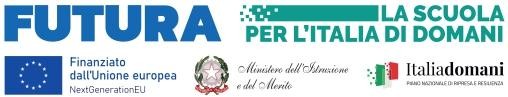 ISTITUTO COMPRENSIVO "CINQUE GIORNATE"   VIALE MUGELLO, 5 - 20137 MILANO Tel.0288448734Scuola primaria Viale Mugello, 5-Scuola secondaria di 1° grado Via Cipro, 2 MilanoC.M. MIIC8DX00L – C.F. 80114030150 e-mail MIIC8DX00L@istruzione.it  sito web www.iccinquegiornate.edu.itRELAZIONE FINALE DEL PROGETTO ____________________________ ANNO SCOLASTICO______________Milano,	Il docentePROGETTO (indicare il titolo del progetto):Docente/educatore responsabile: Gruppo di progetto: Docenti/educatori: Esterni: Destinatari: Studenti iscritti:Studenti partecipanti:Studenti idonei/certificati:Dispersione:Valutazione cause insuccessi/dispersione:Proposte di miglioramento:  Esplicitazione dei bisogni di partenza e delle finalità generali del progetto (indicare se e come sono state rilevati i bisogni di partenza)Descrizione articolata degli obiettivi raggiunti:Obiettivi non raggiunti:Cause del mancato raggiungimento:Descrizione metodologia attuazione/conduzione attività:Punti di forza dell’attività:Punti su cui riflettere:Integrazione didattica: (indicare le modalità di connessione tra il progetto e l’attività didattica curricolare)Discipline coinvolte: Obiettivi trasversali:Rispetto dei contenuti e della scansione temporale delle fasi del progettoRispetto dei contenuti e della scansione temporale delle fasi del progettoRispetto dei contenuti e della scansione temporale delle fasi del progettoContenutiTempi previstiTempi effettiviEsperti, enti, istituzioni o altre risorse esterne coinvolte nel progetto:Il progetto ha previsto specifiche attività di formazione per i docenti/educatori? (Se sì, descrivere quali)Il progetto si è avvalso delle seguenti risorse:Strutture scolastiche: Strutture esterne:Attrezzature scolastiche: